CIENCIAS DE LA NATURALEZAUDI 1.Los seres vivos¿Qué hemos aprendido?Valoración de los aprendizajes.ÁREAÁREAÁREACIENCIAS NATURALESCIENCIAS NATURALESCIENCIAS NATURALESCIENCIAS NATURALESCIENCIAS NATURALESETAPA:EDUCACION PRIMARIAEDUCACION PRIMARIAEDUCACION PRIMARIACICLO:TERCER CICLONIVEL:SEXTONº UDI.Nº UDI.TÍTULOTÍTULOTÍTULOTÍTULOTÍTULOTÍTULOUDI 1UDI 1LOS SERES VIVOSLOS SERES VIVOSLOS SERES VIVOSLOS SERES VIVOSLOS SERES VIVOSLOS SERES VIVOSJUSTIFICACIÓN/CONTEXTUALIZACIÓN.Las Ciencias de la Naturaleza nos ayudan no solo a comprender el mundo en que vivimos (los seres vivos, los recursos y el medioambiente), sino también a conocer las aportaciones de los avances científicos y tecnológicos a nuestra vida diaria, ya que es una de las claves esenciales para entender la evolución de la Humanidad. Por lo tanto a través del área nos acercamos al trabajo científico y a su contribución al desarrollo. En esta unidad los alumnos y alumnas profundizarán en el conocimiento de las funciones de los seres vivos, las células y tejidos que los forman y su clasificación. Los contenidos promueven en el alumnado la curiosidad, el interés y el respeto hacia la naturaleza y la adopción de una actitud de colaboración en el trabajo en grupo. La actividad del aula girará en torno a la realización de actividades en las que el alumnado debe tener participación. También y dada su creciente importancia, se promueve el uso de las Tecnologías de la Información y la Comunicación, incluyendo el blog de nivel, para buscar información y para tratarla y presentarla, así como para realizar simulaciones interactivas y representar fenómenos de difícil realización experimental.CONCRECIÓN CURRICULAR:CONCRECIÓN CURRICULAR:CONCRECIÓN CURRICULAR:CONCRECIÓN CURRICULAR:Objetivos de Área de CCNNCriterios de evaluaciónContenidosIndicadores  (Objetivos didácticos)O.C.N.2. Analizar y seleccionar información acerca de las propiedades elementales de algunos materiales, sustancias y objetos y sobre  hechos y fenómenos del entorno, para establecer diversas hipótesis, comprobando su evolución a través de la planificación y la realización de proyectos, experimentos  y experiencias cotidianas.O.CN.6. Participar en grupos de trabajo poniendo en práctica valores y actitudes propias del pensamiento científico, fomentando el espíritu emprendedor, desarrollando la propia sensibilidad y responsabilidad ante las experiencias individuales y colectivas.C.E.3.1. Obtener información, realizar predicciones y establecer conjeturas sobre hechos y fenómenos naturales, trabajando de forma cooperativa en la realización de experimentos y experiencias sencillas, comunicando y analizando los resultados obtenidos a través de la elaboración de informes y proyectos, permitiendo con esto resolver situaciones problemáticas.Contenidos: Bloque 1: “Iniciación a la actividad científica”1.7. Curiosidad por la lectura de textos científicos adecuados para el ciclo. 1.8. Desarrollo de habilidades en el manejo de las tecnologías de la información y la comunicación para buscar, seleccionar información, registrar datos, valorar conclusiones y publicar los resultados.1.9. Interés por cuidar la presentación de los trabajos en papel o en soporte digital, manteniendo unas pautas básicas.1.11. Planificación del trabajo individual y en grupo.1.12. Curiosidad por compartir con el grupo todo el proceso realizado en la investigación explicando de forma clara y ordenada sus resultados y consecuencias utilizando el medio más adecuado.1.13. Técnicas de estudio y trabajo, esfuerzo y responsabilidad ante la tarea.1.14. Curiosidad por trabajar en equipo de forma cooperativa, valorando el diálogo y el consenso como instrumento imprescindible.CN.3.1.1. Utiliza el método científico para resolver situaciones problemáticas, comunicando los resultados obtenidos y el proceso seguido a través de informes en soporte papel y digital.  (CCL, CMCT, CAA).CN.3.1.2. Trabaja en equipo analizando los diferentes tipos de textos científicos, contrastando la información, realizando experimentos, analizando los resultados obtenidos y elaborando  informes y proyectos. (CCL, CMCT, CAA).O.CN.4. Interpretar y reconocer los principales componentes de los ecosistemas, especialmente de nuestra comunidad autónoma, analizando su organización, sus características y sus relaciones de interdependencia, buscando explicaciones, proponiendo soluciones y adquiriendo comportamientos en la vida cotidiana de defensa, protección, recuperación del equilibrio ecológico y uso responsable de las fuentes de energía, mediante la promoción de valores de compromiso, respeto y solidaridad con la sostenibilidad del entorno.O.CN.5. Conocer y valorar el patrimonio de Andalucía y contribuir activamente a su conservación y mejora.C.E.3.3. Conocer y clasificar los componentes de un ecosistema atendiendo a sus características y reconociendo las formas, estructuras y funciones de las células, tejidos, órganos, aparatos y sistemas que permiten el funcionamiento de los seres vivos, estableciendo relaciones entre ellos para asegurar la especie y equilibrar los ecosistemas, adoptando comportamientos que influyan positivamente en estas relaciones y en la conservación de los ecosistemas.Contenidos: Bloque 3: “Los seres vivos”3.2. Clasificación de los seres vivos en los diferentes reinos atendiendo a sus características básicas.3.3. Identificación de la estructura interna de los seres vivos y funcionamiento de las células, los tejidos, los órganos, aparatos y sistemas. Relación con sus funciones vitales.3.4. Identificación de la nutrición, relación y reproducción de los diferentes reinos.CN.3.3.1. Conoce la forma, estructura y funciones de las células, tejidos, órganos, aparatos y sistemas que permiten el funcionamiento de los seres vivos. (CMCT).CN.3.3.2. Conoce y clasifica a los seres vivos en los diferentes reinos, valorando las relaciones que se establecen entre los seres vivos de un ecosistema, explicando las causas de extinción de algunas especies y el desequilibrio de los ecosistemas. (CMCT, CEC y CSYC).TRANSPOSICIÓN DIDÁCTICA:ASPECTO METODOLÓGICO DE LA UDI:	La cantidad de información que aporta esta unidad didáctica, junto con su temporalización al inicio del curso, hacen que requiera de una especial dedicación.El contenido, especialmente motivador para los alumnos, propicia su comprensión y necesita de la aportación de materiales y conocimientos tanto por el profesor como por los alumnos: es importante que los alumnos puedan traer y exponer material gráfico y bibliográfico (pósteres, libros, vídeos, etc.) y que el profesor los ayude a organizar, clasificar y presentar la información.La gran variedad de reinos, de características y de clasificaciones hace indispensable la presencia de murales en el aula.Es importante recalcar las principales clasificaciones: seres inertes, seres vivos, virus; unicelulares, pluricelulares; niveles de organización celular; autótrofos y heterótrofos; reproducción sexual y asexual; vertebrados e invertebrados; los reinos…Una mención aparte merece el Reino de las Plantas, por las dificultades de comprensión que generan su reproducción y su respiración, la fotosíntesis y su clasificaciónLas tareas/proyectos que se llevarán a cabo en esta UDI serán las siguientes:Realización e murales en grupo sobre vertebrados e invertebrados.ACTIVIDADESEJERCICIOSC.C.C.C.ACTIVIDADESEJERCICIOSC.C.C.C.Agrupa-mientosAgrupa-mientosRecursosRecursosEscenarios/contextosEscenarios/contextosLos seres vivos. Pág. 12 y 13A.1. Identificar las especies de animales y plantas que aparecen en la ilustración y describir el ecosistema y las relaciones que se establecen entre las distintas especies.A.2. Preguntar por qué creen que es necesario ordenar y clasificar a los seres vivos. A.3. ¿Se te ocurre alguna estrategia para ayudar a las especies más vulnerables y en peligro de extinción?Los seres vivos. Pág. 12 y 13E.1. Preguntar a los alumnos cuáles de las especies que aparecen en la ilustración creen que se encuentran en la península ibérica.E.2. ¿Se conoce el número exacto  de especies que habitan la Tierra? ¿Por qué?E.3. ¿Cuáles son las principales causas de la pérdida de biodiversidad?E.4. ¿Qué diferencia a un ser vivo  de un ser inerte? ¿Y en qué cinco reinos se clasifican los seres vivos?  RECORDAR EL CONCEPTO DE BIODIVERSIDADCCLCMCTCSYCCAACDCCLCMCTCSYCCAACD- Individual- Grupo-clase- Individual- Grupo-clase-Libro de texto.   -Cuaderno de clase.- Mural 1. Los cinco reinos.-Libro de texto.   -Cuaderno de clase.- Mural 1. Los cinco reinos.Contexto personal (primario)-El hogar.Contexto educativo (primario y secundario) -El aula.Contexto personal (primario)-El hogar.Contexto educativo (primario y secundario) -El aula.ACTIVIDADESEJERCICIOSC.C.C.C.ACTIVIDADESEJERCICIOSC.C.C.C.Agrupa-mientosAgrupa-mientosRecursosRecursosEscenarios/contextosEscenarios/contextos¿Cómo somos los seres vivos? Pág. 14 y 15Lectura comenzada por el profesor y continuación por parte del alumnado de forma aleatoria.A4. Realizar una primera lectura y preguntar a los alumnos qué información creen que es la más importante.A5. Preguntar a los alumnos acerca de los órganos que conocen  y las funciones vitales que realizan. ¿Cómo somos los seres vivos? Pág. 14 y 15E.5. Subrayar la información seleccionada por los alumnos. E.6. Realizar entre todos un esquema de los apartados teóricos y copiarlo en el cuaderno.E.7. Preguntar a los alumnos por las distintas clases de seres heterótrofos, en función de su tipo de alimentación.  E.8. Antes de realizar la actividad, preguntar a los alumnos por el significado de los términos vertebrado e invertebrado y pedirles que pongan ejemplos. Si no lo saben, deberán buscar y escribir la definición en el cuaderno.E.9. ¿Qué diferencia a los seres vivos heterótrofos de los autótrofos? Pon cinco ejemplos de cada grupo.RECORDAR LOS CONCEPTOS: autótrofo, heterótrofo, sexual y asexual, niveles de organización de los seres vivos(célula, tejido, órgano, aparato o sistema y organismo).BLOG DE NIVEL: Ejercicios 2 y 3 pág. 4-5                              Ejercicios 4 y 6 pág. 5ACTIVIDAD LIBRO. Pág. 15, ejer. 2CCLCMCTCSYCCAACDCCLCMCTCSYCCAACD- Individual- Grupo-clase- Individual- Grupo-clase- Libro de texto.   - Cuaderno de clase.- Libro de texto.   - Cuaderno de clase.Contexto personal (primario)-El hogar.Contexto educativo (primario y secundario) -El aula.Contexto personal (primario)-El hogar.Contexto educativo (primario y secundario) -El aula.ACTIVIDADESEJERCICIOSC.C.C.C.ACTIVIDADESEJERCICIOSC.C.C.C.Agrupa-mientosAgrupa-mientosRecursosRecursosEscenarios/contextosEscenarios/contextosLas células y los tejidos. Pág. 16 y 17A.6. Buscar información sobre los ribosomas, las vacuolas, el retículo endoplasmático, el aparato de Golgi y los lisosomas; en el cuaderno, dibujarlos y situarlos en el interior de una célula.Actividades de refuerzoA7. Elaborar reglas mnemotécnicas para poder memorizar  las distintas partes de una célula o los tipos de tejidos a través de técnicas como la palabra creativa o la creación de un acrónimo. Exponerlas y explicarlas en clase.Actividades de ampliaciónA.8. Investigar sobre las células procariotas y eucariotas; explicar sus características y diferencias.Las células y los tejidos. Pág. 16 y 17E.10. Buscar el significado de micra y su equivalencia. E.11. Haz una lista con las partes comunes a todas las células y otra con aquellas que solo aparecen en algunos tipos de células.E.12. ¿Son iguales las células musculares que las de la sangre? ¿Por qué crees que es así?E.13. Dibuja una célula animal y otra vegetal con sus partes bien diferenciadas.E.14. Indica la función que desempeña cada tipo de tejido. RECORDAR LOS NOMBRES DE LOS DIFERENTES ORGÁNULOS.NUEVOS CONCEPTOS: tejido conectivo, epitelial, muscular y nervioso.BLOG DE NIVEL: Esquema pág. 6.CCLCMCTCSYCCAACDSIEPCECCCLCMCTCSYCCAACDSIEPCEC- Individualalumnos/as- Grupo-clase- Individualalumnos/as- Grupo-clase- Libro de texto.   - Cuaderno de clase.- Ordenador con acceso a Internet.- Libro de texto.   - Cuaderno de clase.- Ordenador con acceso a Internet.Contexto personal (primario)-El hogar.Contexto educativo (primario y secundario) -El aula.Contexto personal (primario)-El hogar.Contexto educativo (primario y secundario) -El aula.ACTIVIDADESEJERCICIOSC.C.C.C.ACTIVIDADESEJERCICIOSC.C.C.C.Agrupa-mientosAgrupa-mientosRecursosRecursosEscenarios/contextosEscenarios/contextosEl árbol de la vida. Pág. 18 y 19A.9. Exponer en el aula el Mural 1. Los cinco reinos o diferentes pósteres sobre el tema. También podrían realizar murales los propios alumnos.A.10. Realizar	esquemas de clasificaciones de distintos seres vivos, para familiarizarse con esta técnica de estudio y facilitar la comprensión y el estudio de las características de los cinco reinos.E.15. Busca un ser vivo poco conocido y escribe en un folio información del mismo con una imagen. NUEVOS CONCEPTOS: reino protistas, reino moneras.CCLCMCTCSYCCAACDSIEPCCLCMCTCSYCCAACDSIEP-Individual- Parejas- Grupo de 4-5 alumnos/as- Grupo-clase-Individual- Parejas- Grupo de 4-5 alumnos/as- Grupo-clase- Libro de texto.   - Cuaderno de clase.- Mural 1. Los cinco reinos.- Ordenador con acceso a Internet.- Video sobre las teorías de la evolución de las especies http://link.edelvives.es/aoors- Libro de texto.   - Cuaderno de clase.- Mural 1. Los cinco reinos.- Ordenador con acceso a Internet.- Video sobre las teorías de la evolución de las especies http://link.edelvives.es/aoorsContexto personal (primario)-El hogar.Contexto educativo (primario y secundario) -El aula.Contexto personal (primario)-El hogar.Contexto educativo (primario y secundario) -El aula.ACTIVIDADESEJERCICIOSC.C.C.C.ACTIVIDADESEJERCICIOSC.C.C.C.Agrupa-mientosAgrupa-mientosRecursosRecursosEscenarios/contextosEscenarios/contextosMoneras, protistas y hongos. Pág. 20 y 21A.11. Realizar esquemas y mapas conceptuales de los distintos contenidos para facilitar la comprensión y la memorización, así como utilizar reglas mnemotécnicas. A.12. Buscar información sobre la penicilina y su descubridor, Alexander Fleming. Pueden recurrir al siguiente enlace. http://link.edelvives.es/hkrjjA.13. Los líquenes son considerados indicadores biológicos de la calidad del aire. Investigar sobre ello en el siguiente enlace.  http://link.edelvives.es/xzgolA.14. Buscar en diccionarios enciclopédicos o en enciclopedias en línea ejemplos de simbiosis y de parasitismo.Moneras, protistas y hongos. Pág. 20 y 21 E.16. Recordar la definición y las características de los seres vivos unicelulares y pluricelulares y la definición de seres autótrofos y heterótrofos.E.17. Pedir a los alumnos que pongan ejemplos de seres vivos que consideren dentro de los distintos grupos y comprobar tras la lectura sus aciertos y errores.E.18. ¿Qué les pasaría a las plantas si los hongos que viven en simbiosis con ellas no existieran?  ¿Y a los hongos si no existieran las plantas?BLOG DE NIVEL: esquema pág. 10                              Pág. 11   ejer.  5 y 7.NUEVOS CONCEPTOS: briófitas.CCLCMCTCSYCCAACDSIEPCCLCMCTCSYCCAACDSIEP- Individual- Grupo-clase- Individual- Grupo-clase- Libro de texto.   - Cuaderno de clase.- Información sobre la penicilina y su descubridor, Alexander Fleming. http://link.edelvives.es/hkrjj- Información sobre los líquenes. http://link.edelvives.es/xzgol- En el siguiente enlace de RTVE los alumnos pueden ver un capítulo del programa Tres14 en el que se desarrollan contenidos relacionados con  los virus.  http://link.edelvives.es/kduov- Libro de texto.   - Cuaderno de clase.- Información sobre la penicilina y su descubridor, Alexander Fleming. http://link.edelvives.es/hkrjj- Información sobre los líquenes. http://link.edelvives.es/xzgol- En el siguiente enlace de RTVE los alumnos pueden ver un capítulo del programa Tres14 en el que se desarrollan contenidos relacionados con  los virus.  http://link.edelvives.es/kduovContexto personal (primario)-El hogar.Contexto educativo (primario y secundario) -El aula.Contexto personal (primario)-El hogar.Contexto educativo (primario y secundario) -El aula.ACTIVIDADESEJERCICIOSC.C.C.C.ACTIVIDADESEJERCICIOSC.C.C.C.Agrupa-mientosRecursosRecursosRecursosRecursosEscenarios/contextosLas plantas. Pág. 22 y 23A.15. Representar los procesos de respiración y fabricación de alimentos y la distinción de los gases que necesitan y que generan las plantas mediante esquemas y dibujos.A.16. Investiga de qué maneras se puede realizar la polinización. Actividades de ampliaciónA.17. Los cloroplastos, además de clorofila, tienen otros pigmentos fotosintéticos en su interior. Entre todos, son responsables del cambio de color de las hojas antes de caerse. Leer la información del siguiente enlace .  http://link.edelvives.es/guunsActividades onlineA.18. Visualizar el video sobre la composición y las funciones del cloroplasto. http://link.edelvives.es/jmffyLas plantas. Pág. 22 y 23E.19. Dibujar una flor y localizar en ella el estambre, la antera, el filamento, los granos de polen, el pistilo, el estigma, el etilo, el ovario, el óvulo, el pétalo y el sépalo.  E.20. Haz un esquema para explicar la fotosíntesis y la respiración de las plantas. BLOG DE NIVEL: Pág. 12-13 ejer. 3, 4, 5 y 6.CCLCMCTCSYCCAACDSIEPCECCCLCMCTCSYCCAACDSIEPCEC- Individual- Parejasalumnos/as- Grupo-clase- Libro de texto.   - Cuaderno de clase.- Definición e información sobre los beneficios que aporta al ser humano la clorofila  http://link.edelvives.es/jasln- Información sobre los cloroplastos http://link.edelvives.es/guunsEn el siguiente enlace los alumnos podrán acceder a un vídeo de corta duración en el que se explican la composición y las funciones del cloroplasto. http://link.edelvives.es/jmffy- Libro de texto.   - Cuaderno de clase.- Definición e información sobre los beneficios que aporta al ser humano la clorofila  http://link.edelvives.es/jasln- Información sobre los cloroplastos http://link.edelvives.es/guunsEn el siguiente enlace los alumnos podrán acceder a un vídeo de corta duración en el que se explican la composición y las funciones del cloroplasto. http://link.edelvives.es/jmffy- Libro de texto.   - Cuaderno de clase.- Definición e información sobre los beneficios que aporta al ser humano la clorofila  http://link.edelvives.es/jasln- Información sobre los cloroplastos http://link.edelvives.es/guunsEn el siguiente enlace los alumnos podrán acceder a un vídeo de corta duración en el que se explican la composición y las funciones del cloroplasto. http://link.edelvives.es/jmffy- Libro de texto.   - Cuaderno de clase.- Definición e información sobre los beneficios que aporta al ser humano la clorofila  http://link.edelvives.es/jasln- Información sobre los cloroplastos http://link.edelvives.es/guunsEn el siguiente enlace los alumnos podrán acceder a un vídeo de corta duración en el que se explican la composición y las funciones del cloroplasto. http://link.edelvives.es/jmffyContexto personal (primario)-El hogar.Contexto educativo (primario y secundario) -El aula.ACTIVIDADESEJERCICIOSC.C.C.C.ACTIVIDADESEJERCICIOSC.C.C.C.Agrupa-mientosAgrupa-mientosRecursosRecursosEscenarios/contextosEscenarios/contextosLos animales. Pág. 24 y 25A.19. Realizar	esquemas de clasificación	 de los animales para familiarizarse con esta técnica y facilitar el estudio de sus características.Los animales. Pág. 24 y 25E.21. Pedir a los alumnos que realicen un esquema libre de los animales vertebrados y los expongan al resto de sus compañeros. E.22. ¿En qué grupo animal clasificarías al escorpión? ¿Y al pangolín? Explica cuáles son las características que has utilizado.    NUEVOS CONCEPTOS: moluscos, anélidos, equinodermos, poríferos, cnidarios, artrópodos, anfibios, aves, peces, reptiles y mamíferos.BLOG DE NIVEL: Pág. 14  ejer. 2 y 4                              Pág. 15 ejer. 6 y 7CCLCMCTCSYCCAACDSIEPCECCCLCMCTCSYCCAACDSIEPCEC- Individual- Grupo-clase- Individual- Grupo-clase- Libro de texto.   - Cuaderno de clase.- Ordenador con acceso a Internet.- En el siguiente enlace los alumnos podrán acceder a archivos sonoros sobre cuarenta especies de aves comunes del continente europeo.  http://link.edelvives.es/zxshi- Libro de texto.   - Cuaderno de clase.- Ordenador con acceso a Internet.- En el siguiente enlace los alumnos podrán acceder a archivos sonoros sobre cuarenta especies de aves comunes del continente europeo.  http://link.edelvives.es/zxshiContexto personal (primario)-El hogar.Contexto educativo (primario y secundario) -El aula.Contexto personal (primario)-El hogar.Contexto educativo (primario y secundario) -El aula.ACTIVIDADESEJERCICIOSC.C.C.C.ACTIVIDADESEJERCICIOSC.C.C.C.Agrupa-mientosAgrupa-mientosAgrupa-mientosRecursosEscenarios/contextosEscenarios/contextos¡Atención, preguntas! Pág. 29A.20. Tras todo lo aprendido, ¿ha cambiado tu comprensión de la vida sobre la Tierra? ¿En qué aspectos?¡Atención, preguntas! Pág. 29E.23. De entre las siguientes afirmaciones, señala la correcta.a.  Los seres inertes están formados por células idénticas entre sí.b.  Los seres inertes necesitan agua y nutrientes para alimentarse.c.  Los seres vivos no están formados por células.d. L os seres vivos se nutren, se relacionan y se reproducen. E.24. ¿Cuál es la diferencia entre la nutrición autótrofa  y la heterótrofa?E.25. Completa las siguientes oraciones.a.  Los órganos se agrupan en ..... o ..... .b.  La ..... es la unidad estructural y funcional de los seres ..... .c.  Un ..... está formado por un conjunto de células especializadas en una misión.d. U n ..... está formado por diferentes tipos de tejidos.E.26. ¿Cuáles de los siguientes orgánulos diferencian una célula animal de una vegetal? Cópialos en tu cuaderno.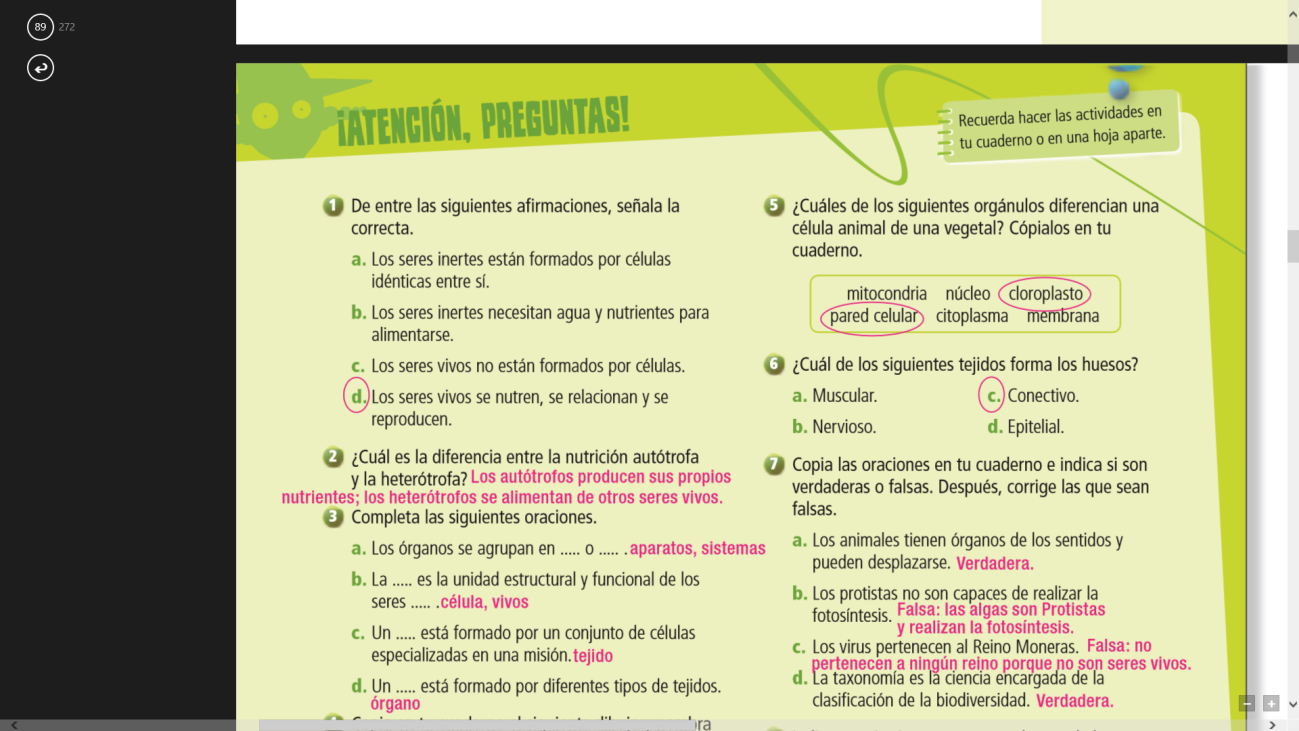 E.27. ¿Cuál de los siguientes tejidos forma los huesos?a.  Muscular. b. Nervioso.c. Conectivo.d. Epitelial.E.28. Copia las oraciones en tu cuaderno e indica si son verdaderas o falsas. Después, corrige las que sean falsas.a.  Los animales tienen órganos de los sentidos y pueden desplazarse.b. Los protistas no son capaces de realizar la fotosíntesis.c. Los virus pertenecen al Reino Moneras.d. La taxonomía es la ciencia encargada de la clasificación de la biodiversidad.E.29. Indica a qué reino pertenece cada uno de los siguientes seres vivos.a.  Ameba. b. Champiñón c. Bacteriad. Alga.E.30. ¿Cuál es el pigmento que interviene en la fotosíntesis de las plantas?a.  Savia bruta. b. Eucaliptoc. Clorofilad. Savia elaborada.E.31. Indica a qué reino y a qué grupo dentro de dicho reino pertenece cada uno de los siguientes seres vivos.cucaracha    culebra    anémona de mar    ostra   abeto    lombriz    salamandra    rosal¡Atención, preguntas! Pág. 29E.23. De entre las siguientes afirmaciones, señala la correcta.a.  Los seres inertes están formados por células idénticas entre sí.b.  Los seres inertes necesitan agua y nutrientes para alimentarse.c.  Los seres vivos no están formados por células.d. L os seres vivos se nutren, se relacionan y se reproducen. E.24. ¿Cuál es la diferencia entre la nutrición autótrofa  y la heterótrofa?E.25. Completa las siguientes oraciones.a.  Los órganos se agrupan en ..... o ..... .b.  La ..... es la unidad estructural y funcional de los seres ..... .c.  Un ..... está formado por un conjunto de células especializadas en una misión.d. U n ..... está formado por diferentes tipos de tejidos.E.26. ¿Cuáles de los siguientes orgánulos diferencian una célula animal de una vegetal? Cópialos en tu cuaderno.E.27. ¿Cuál de los siguientes tejidos forma los huesos?a.  Muscular. b. Nervioso.c. Conectivo.d. Epitelial.E.28. Copia las oraciones en tu cuaderno e indica si son verdaderas o falsas. Después, corrige las que sean falsas.a.  Los animales tienen órganos de los sentidos y pueden desplazarse.b. Los protistas no son capaces de realizar la fotosíntesis.c. Los virus pertenecen al Reino Moneras.d. La taxonomía es la ciencia encargada de la clasificación de la biodiversidad.E.29. Indica a qué reino pertenece cada uno de los siguientes seres vivos.a.  Ameba. b. Champiñón c. Bacteriad. Alga.E.30. ¿Cuál es el pigmento que interviene en la fotosíntesis de las plantas?a.  Savia bruta. b. Eucaliptoc. Clorofilad. Savia elaborada.E.31. Indica a qué reino y a qué grupo dentro de dicho reino pertenece cada uno de los siguientes seres vivos.cucaracha    culebra    anémona de mar    ostra   abeto    lombriz    salamandra    rosalCCLCMCT- Individual- Grupo-clase- Individual- Grupo-clase- Individual- Grupo-clase- Libro de texto.   - Cuaderno de clase.Contexto educativo (primario y secundario) -El aula.Contexto educativo (primario y secundario) -El aula.TAREAS DE INTELIGENCIAS MÚLTIPLESTAREAS DE INTELIGENCIAS MÚLTIPLESTAREAS DE INTELIGENCIAS MÚLTIPLESTAREAS DE INTELIGENCIAS MÚLTIPLESTAREAS DE INTELIGENCIAS MÚLTIPLESTAREAS DE INTELIGENCIAS MÚLTIPLESActividades/ ejerciciosC.C.MetodologíaMetodologíaMetodologíaMetodologíaActividades/ ejerciciosC.C.Procesos cognitivos según PISA/Modos de pensarAgrupa-mientos.RecursosEscenarios/ContextosLos seres vivos. Pág. 12 y 13A.T.I.M.1.  Clasifica los seres vivos en función de sus características.Pedir a los alumnos que clasifiquen los seres vivos de  la ilustración según sus características y que expongan las distintas clasificaciones en clase. Guardar la información para compararla con la que se expone en los apartados «Las plantas» y «Los animales».CAACDSIEPCIENTÍFICA-Describir, explicar y predecir.-Entender la investigación científica.-Interpretar las pruebas yconclusiones científicas.MODOS DE PENSAR- P. Reflexivo- P. Sistémico- P. Analógico- P. Deliberativo- P. Práctico- P. Creativo - Individual- Parejas- Grupo de 4-5 alumnos/as- Grupo-clase - Libro de texto.   - Ordenador con acceso a Internet.- Cartulinas.- Pegamento y tijeras.Contexto personal (primario)-El hogar.Contexto educativo (primario y secundario) -El aula.TAREAS DE INTELIGENCIAS MÚLTIPLESTAREAS DE INTELIGENCIAS MÚLTIPLESTAREAS DE INTELIGENCIAS MÚLTIPLESTAREAS DE INTELIGENCIAS MÚLTIPLESTAREAS DE INTELIGENCIAS MÚLTIPLESTAREAS DE INTELIGENCIAS MÚLTIPLESActividades/ ejerciciosC.C.MetodologíaMetodologíaMetodologíaMetodologíaActividades/ ejerciciosC.C.Procesos cognitivos según PISA/Modos de pensarAgrupa-mientos.RecursosEscenarios/ContextosLas células y los tejidos. Pág. 16 y 17A.T.I.M.2. Diferencia las células vegetales de las animales.Acceder al siguiente recurso educativo para comprender las diferencias existentes entre una célula animal y una vegetal,  y realizar un esquema en el cuaderno. http://link.edelvives.es/tqaakCDSIEPCIENTÍFICA-Describir, explicar y predecir.-Entender la investigación científica.-Interpretar las pruebas yconclusiones científicas.MODOS DE PENSAR- P. Reflexivo- P. Deliberativo- P. Práctico- P. Creativo- Individual- Grupo de 4-5 alumnos/as- Grupo-clase• En el siguiente enlace, los alumnos pueden acceder a un vídeo explicativo de corta duración sobre la definición, los componentes y los tipos de células.http://link.edelvives.es/pnlgq- Libro de texto.   - Cuaderno de clase.- Ordenador con acceso a Internet.Contexto personal (primario)-El hogar.Contexto educativo (primario y secundario) -El aula.TAREAS DE INTELIGENCIAS MÚLTIPLESTAREAS DE INTELIGENCIAS MÚLTIPLESTAREAS DE INTELIGENCIAS MÚLTIPLESTAREAS DE INTELIGENCIAS MÚLTIPLESTAREAS DE INTELIGENCIAS MÚLTIPLESTAREAS DE INTELIGENCIAS MÚLTIPLESActividades/ ejerciciosC.C.MetodologíaMetodologíaMetodologíaMetodologíaActividades/ ejerciciosC.C.Procesos cognitivos según PISA/Modos de pensarAgrupa-mientos.RecursosEscenarios/ContextosEl árbol de la vida. Pág. 18 y 19A.T.I.M.3.Diseña murales en los que expone características y ejemplos  de los distintos reinos.Dividir la clase en cinco grupos y distribuir los reinos entre ellos. Cada grupo tiene que repartir las funciones entre los miembros y exponer en el mural tanto las características de cada reino como ejemplos de los seres vivos más característicos.CAACDSIEPCIENTÍFICA-Describir, explicar y predecir.-Entender la investigación científica.-Interpretar las pruebas yc onclusiones científicas.MODOS DE PENSAR- P. Reflexivo- P. Lógico- P. Crítico- P. Sistémico- P. Creativo- Individual- Grupo de 4-5 alumnos/as- Grupo-clase- Libro de texto.   - Cuaderno de clase.-Ordenador con acceso a Internet.- Cartulinas.- Pegamento y tijeras.Contexto personal (primario)-El hogar.Contexto educativo (primario y secundario) -El aula.TAREAS DE INTELIGENCIAS MÚLTIPLESTAREAS DE INTELIGENCIAS MÚLTIPLESTAREAS DE INTELIGENCIAS MÚLTIPLESTAREAS DE INTELIGENCIAS MÚLTIPLESTAREAS DE INTELIGENCIAS MÚLTIPLESTAREAS DE INTELIGENCIAS MÚLTIPLESActividades/ ejerciciosC.C.MetodologíaMetodologíaMetodologíaMetodologíaActividades/ ejerciciosC.C.Procesos cognitivos según PISA/Modos de pensarAgrupa-mientos.RecursosEscenarios/ContextosLos animales. Pág. 24 y 25A.T.I.M.4. Demuestra la adquisición de conocimientos y la capacidad  de razonar y discriminar a través de la diferenciación o el emparejamiento en el mismo o distinto grupo de ejemplos  de animales vertebrados.Proponer tres animales, el delfín, el atún y el camello, y pedir  a los alumnos que expongan cuáles creen que pertenecen al mismo grupo. Identificar las respuestas correctas y comparar las características de los mamíferos y los peces.CAACDCIENTÍFICA-Describir, explicar y predecir.-Entender la investigación científica.-Interpretar las pruebas y conclusiones científicas.MODOS DE PENSAR- P. Reflexivo- P. Analítico- P. Analógico- P. Creativo- Individual- Grupo-clase - Libro de texto.   -Ordenador con acceso a Internet.Contexto personal (primario)-El hogar.Contexto educativo (primario y secundario) -El aulaRUBRICA DE EVALUACIÓNRUBRICA DE EVALUACIÓNTAREAS:TAREAS:EQUIPO DOCENTE:6º DE ED. PRIMARIAEQUIPO DOCENTE:6º DE ED. PRIMARIAAREA DE CIENCIAS DE LA NATURALEZAAREA DE CIENCIAS DE LA NATURALEZAFECHA DE EVALUACIÓNGrupo 1:FECHA DE EVALUACIÓNGrupo 1:ESCALA O CRITERIO DE VALORACIÓNESCALA O CRITERIO DE VALORACIÓNESCALA O CRITERIO DE VALORACIÓNESCALA O CRITERIO DE VALORACIÓNESCALA O CRITERIO DE VALORACIÓNESCALA O CRITERIO DE VALORACIÓNESCALA O CRITERIO DE VALORACIÓNESCALA O CRITERIO DE VALORACIÓNESCALA O CRITERIO DE VALORACIÓNESCALA O CRITERIO DE VALORACIÓNC.E.3.1. Obtener información, realizar predicciones y establecer conjeturas sobre hechos y fenómenos naturales, trabajando de forma cooperativa en la realización de experimentos y experiencias sencillas, comunicando y analizando los resultados obtenidos a través de la elaboración de informes y proyectos, permitiendo con esto resolver situaciones problemáticas.C.E.3.1. Obtener información, realizar predicciones y establecer conjeturas sobre hechos y fenómenos naturales, trabajando de forma cooperativa en la realización de experimentos y experiencias sencillas, comunicando y analizando los resultados obtenidos a través de la elaboración de informes y proyectos, permitiendo con esto resolver situaciones problemáticas.C.E.3.1. Obtener información, realizar predicciones y establecer conjeturas sobre hechos y fenómenos naturales, trabajando de forma cooperativa en la realización de experimentos y experiencias sencillas, comunicando y analizando los resultados obtenidos a través de la elaboración de informes y proyectos, permitiendo con esto resolver situaciones problemáticas.C.E.3.1. Obtener información, realizar predicciones y establecer conjeturas sobre hechos y fenómenos naturales, trabajando de forma cooperativa en la realización de experimentos y experiencias sencillas, comunicando y analizando los resultados obtenidos a través de la elaboración de informes y proyectos, permitiendo con esto resolver situaciones problemáticas.C.E.3.1. Obtener información, realizar predicciones y establecer conjeturas sobre hechos y fenómenos naturales, trabajando de forma cooperativa en la realización de experimentos y experiencias sencillas, comunicando y analizando los resultados obtenidos a través de la elaboración de informes y proyectos, permitiendo con esto resolver situaciones problemáticas.C.E.3.1. Obtener información, realizar predicciones y establecer conjeturas sobre hechos y fenómenos naturales, trabajando de forma cooperativa en la realización de experimentos y experiencias sencillas, comunicando y analizando los resultados obtenidos a través de la elaboración de informes y proyectos, permitiendo con esto resolver situaciones problemáticas.C.E.3.1. Obtener información, realizar predicciones y establecer conjeturas sobre hechos y fenómenos naturales, trabajando de forma cooperativa en la realización de experimentos y experiencias sencillas, comunicando y analizando los resultados obtenidos a través de la elaboración de informes y proyectos, permitiendo con esto resolver situaciones problemáticas.C.E.3.1. Obtener información, realizar predicciones y establecer conjeturas sobre hechos y fenómenos naturales, trabajando de forma cooperativa en la realización de experimentos y experiencias sencillas, comunicando y analizando los resultados obtenidos a través de la elaboración de informes y proyectos, permitiendo con esto resolver situaciones problemáticas.C.E.3.1. Obtener información, realizar predicciones y establecer conjeturas sobre hechos y fenómenos naturales, trabajando de forma cooperativa en la realización de experimentos y experiencias sencillas, comunicando y analizando los resultados obtenidos a través de la elaboración de informes y proyectos, permitiendo con esto resolver situaciones problemáticas.C.E.3.1. Obtener información, realizar predicciones y establecer conjeturas sobre hechos y fenómenos naturales, trabajando de forma cooperativa en la realización de experimentos y experiencias sencillas, comunicando y analizando los resultados obtenidos a través de la elaboración de informes y proyectos, permitiendo con esto resolver situaciones problemáticas.INDICADORTécnicas e Instrumentos de EvaluaciónTécnicas e Instrumentos de EvaluaciónNivel 4Excelente(Notables altos y Sobresaliente)Nivel 4Excelente(Notables altos y Sobresaliente)Nivel 3Muy adecuado(Bien y Notables bajos)Nivel 3Muy adecuado(Bien y Notables bajos)Nivel 2Adecuado(Suficiente)Nivel 2Adecuado(Suficiente)Nivel 1Inadecuado(Insuficiente)CN.3.1.1. Utiliza el método científico para resolver situaciones problemáticas, comunicando los resultados obtenidos y el proceso seguido a través de informes en soporte papel y digital.  (CCL, CMCT, CAA).- La observación.- La revisión de tareas.- La entrevista.- Examen escrito.- La rúbrica.- El informe.- Registro anecdótico.- La observación.- La revisión de tareas.- La entrevista.- Examen escrito.- La rúbrica.- El informe.- Registro anecdótico.Utiliza el método científico para resolver situaciones problemáticas, comunicando los resultados obtenidos y el proceso seguido a través de informes en soporte papel y digital.Utiliza el método científico para resolver situaciones problemáticas, comunicando los resultados obtenidos y el proceso seguido a través de informes en soporte papel y digital.Utiliza el método científico para resolver situaciones problemáticas, aunque no siempre comunica los resultados obtenidos y el  proceso seguido a través de informes en soporte papel y digital.Utiliza el método científico para resolver situaciones problemáticas, aunque no siempre comunica los resultados obtenidos y el  proceso seguido a través de informes en soporte papel y digital.A menudo utiliza el método científico para resolver situaciones problemáticas,  pero le cuesta comunicar los resultados obtenidos y el  proceso seguido a través de informes en soporte papel y digital.A menudo utiliza el método científico para resolver situaciones problemáticas,  pero le cuesta comunicar los resultados obtenidos y el  proceso seguido a través de informes en soporte papel y digital.No utiliza el método científico para resolver situaciones problemáticas, ni comunica los resultados obtenidos ni el proceso seguido a través de informes en soporte papel y digital.CN.3.1.2. Trabaja en equipo analizando los diferentes tipos de textos científicos, contrastando la información, realizando experimentos, analizando los resultados obtenidos y elaborando  informes y proyectos. (CCL, CMCT, CAA).- La revisión de tareas- La rúbrica- La revisión de tareas- La rúbricaTrabaja en equipo analizando los diferentes tipos de textos científicos, contrastando la información, realizando experimentos, analizando los resultados obtenidos y elaborando informes y proyectosTrabaja en equipo analizando los diferentes tipos de textos científicos, contrastando la información, realizando experimentos, analizando los resultados obtenidos y elaborando informes y proyectosTrabaja en equipo, analiza los diferentes tipos de textos científicos, contrastando la información, pero no con eficacia,  realiza experimentos, analiza los resultados obtenidos y elabora informes y proyectos,  con falta de rigor científico debido a la falta de eficacia en cuanto a contrastación de la información.Trabaja en equipo, analiza los diferentes tipos de textos científicos, contrastando la información, pero no con eficacia,  realiza experimentos, analiza los resultados obtenidos y elabora informes y proyectos,  con falta de rigor científico debido a la falta de eficacia en cuanto a contrastación de la información.Trabaja en equipo, analiza con dificultad los diferentes tipos de textos científicos, no contrasta la información, si realiza experimentos, analiza los resultados obtenidos, elabora informes y proyectos, aunque no los trabaja en profundidad y con falta de rigor científico.Trabaja en equipo, analiza con dificultad los diferentes tipos de textos científicos, no contrasta la información, si realiza experimentos, analiza los resultados obtenidos, elabora informes y proyectos, aunque no los trabaja en profundidad y con falta de rigor científico.Trabaja en equipo, con dificultad, no analiza los diferentes tipos de textos científicos, no contrasta la información, ni realiza experimentos, no es capaz de analizar los resultados obtenidos para elaborar informes y proyectosC.E.3.3. Conocer y clasificar los componentes de un ecosistema atendiendo a sus características y reconociendo las formas, estructuras y funciones de las células, tejidos, órganos, aparatos y sistemas que permiten el funcionamiento de los seres vivos, estableciendo relaciones entre ellos para asegurar la especie y equilibrar los ecosistemas, adoptando comportamientos que influyan positivamente en estas relaciones y en la conservación de los ecosistemas.C.E.3.3. Conocer y clasificar los componentes de un ecosistema atendiendo a sus características y reconociendo las formas, estructuras y funciones de las células, tejidos, órganos, aparatos y sistemas que permiten el funcionamiento de los seres vivos, estableciendo relaciones entre ellos para asegurar la especie y equilibrar los ecosistemas, adoptando comportamientos que influyan positivamente en estas relaciones y en la conservación de los ecosistemas.C.E.3.3. Conocer y clasificar los componentes de un ecosistema atendiendo a sus características y reconociendo las formas, estructuras y funciones de las células, tejidos, órganos, aparatos y sistemas que permiten el funcionamiento de los seres vivos, estableciendo relaciones entre ellos para asegurar la especie y equilibrar los ecosistemas, adoptando comportamientos que influyan positivamente en estas relaciones y en la conservación de los ecosistemas.C.E.3.3. Conocer y clasificar los componentes de un ecosistema atendiendo a sus características y reconociendo las formas, estructuras y funciones de las células, tejidos, órganos, aparatos y sistemas que permiten el funcionamiento de los seres vivos, estableciendo relaciones entre ellos para asegurar la especie y equilibrar los ecosistemas, adoptando comportamientos que influyan positivamente en estas relaciones y en la conservación de los ecosistemas.C.E.3.3. Conocer y clasificar los componentes de un ecosistema atendiendo a sus características y reconociendo las formas, estructuras y funciones de las células, tejidos, órganos, aparatos y sistemas que permiten el funcionamiento de los seres vivos, estableciendo relaciones entre ellos para asegurar la especie y equilibrar los ecosistemas, adoptando comportamientos que influyan positivamente en estas relaciones y en la conservación de los ecosistemas.C.E.3.3. Conocer y clasificar los componentes de un ecosistema atendiendo a sus características y reconociendo las formas, estructuras y funciones de las células, tejidos, órganos, aparatos y sistemas que permiten el funcionamiento de los seres vivos, estableciendo relaciones entre ellos para asegurar la especie y equilibrar los ecosistemas, adoptando comportamientos que influyan positivamente en estas relaciones y en la conservación de los ecosistemas.C.E.3.3. Conocer y clasificar los componentes de un ecosistema atendiendo a sus características y reconociendo las formas, estructuras y funciones de las células, tejidos, órganos, aparatos y sistemas que permiten el funcionamiento de los seres vivos, estableciendo relaciones entre ellos para asegurar la especie y equilibrar los ecosistemas, adoptando comportamientos que influyan positivamente en estas relaciones y en la conservación de los ecosistemas.C.E.3.3. Conocer y clasificar los componentes de un ecosistema atendiendo a sus características y reconociendo las formas, estructuras y funciones de las células, tejidos, órganos, aparatos y sistemas que permiten el funcionamiento de los seres vivos, estableciendo relaciones entre ellos para asegurar la especie y equilibrar los ecosistemas, adoptando comportamientos que influyan positivamente en estas relaciones y en la conservación de los ecosistemas.C.E.3.3. Conocer y clasificar los componentes de un ecosistema atendiendo a sus características y reconociendo las formas, estructuras y funciones de las células, tejidos, órganos, aparatos y sistemas que permiten el funcionamiento de los seres vivos, estableciendo relaciones entre ellos para asegurar la especie y equilibrar los ecosistemas, adoptando comportamientos que influyan positivamente en estas relaciones y en la conservación de los ecosistemas.C.E.3.3. Conocer y clasificar los componentes de un ecosistema atendiendo a sus características y reconociendo las formas, estructuras y funciones de las células, tejidos, órganos, aparatos y sistemas que permiten el funcionamiento de los seres vivos, estableciendo relaciones entre ellos para asegurar la especie y equilibrar los ecosistemas, adoptando comportamientos que influyan positivamente en estas relaciones y en la conservación de los ecosistemas.INDICADORTécnicas e Instrumentos de EvaluaciónTécnicas e Instrumentos de EvaluaciónNivel 4Excelente(Notables altos y Sobresaliente)Nivel 4Excelente(Notables altos y Sobresaliente)Nivel 3Muy adecuado(Bien y Notables bajos)Nivel 3Muy adecuado(Bien y Notables bajos)Nivel 2Adecuado(Suficiente)Nivel 2Adecuado(Suficiente)Nivel 1Inadecuado(Insuficiente)CN.3.3.1. Conoce la forma, estructura y funciones de las células, tejidos, órganos, aparatos y sistemas que permiten el funcionamiento de los seres vivos. (CMCT).- La observación.- La entrevista.- La rúbrica.- Registro anecdótico.- Examen escrito.- La observación.- La entrevista.- La rúbrica.- Registro anecdótico.- Examen escrito.Conoce la forma, estructura y funciones de las células, tejidos, órganos, aparatos y sistemas que permiten el funcionamiento de los seres vivos.Conoce la forma, estructura y funciones de las células, tejidos, órganos, aparatos y sistemas que permiten el funcionamiento de los seres vivos.Casi siempre conoce la forma, estructura y funciones de las células, tejidos, órganos, aparatos y sistemas que permiten el funcionamiento de los seres vivos.Casi siempre conoce la forma, estructura y funciones de las células, tejidos, órganos, aparatos y sistemas que permiten el funcionamiento de los seres vivos.Algunas veces conoce la forma, estructura y funciones de las células, tejidos, órganos, aparatos y sistemas que permiten el funcionamiento de los seres vivos.Algunas veces conoce la forma, estructura y funciones de las células, tejidos, órganos, aparatos y sistemas que permiten el funcionamiento de los seres vivos.No conoce la forma, estructura y funciones de las células, tejidos, órganos, aparatos y sistemas que permiten el funcionamiento de los seres vivos.CN.3.3.2. Conoce y clasifica a los seres vivos en los diferentes reinos, valorando las relaciones que se establecen entre los seres vivos de un ecosistema, explicando las causas de extinción de algunas especies y el desequilibrio de los ecosistemas. (CMCT, CEC y CSYC).- La observación.- La entrevista.- La rúbrica.- Registro anecdótico.- Examen escrito.- La observación.- La entrevista.- La rúbrica.- Registro anecdótico.- Examen escrito.Conoce y clasifica a los seres vivos en los diferentes reinos, valorando las relaciones que se establecen entre los seres vivos de un ecosistema, explicando las causas de extinción de algunas especies y el desequilibrio de los ecosistemasConoce y clasifica a los seres vivos en los diferentes reinos, valorando las relaciones que se establecen entre los seres vivos de un ecosistema, explicando las causas de extinción de algunas especies y el desequilibrio de los ecosistemasCasi siempre conoce y clasifica a los seres vivos en los diferentes reinos, valorando las relaciones que se establecen entre los seres vivos de un ecosistema, explicando las causas de extinción de algunas especies y el desequilibrio de los ecosistemasCasi siempre conoce y clasifica a los seres vivos en los diferentes reinos, valorando las relaciones que se establecen entre los seres vivos de un ecosistema, explicando las causas de extinción de algunas especies y el desequilibrio de los ecosistemasAlgunas veces conoce y clasifica a los seres vivos en los diferentes reinos, valorando las relaciones que se establecen entre los seres vivos de un ecosistema, explicando las causas de extinción de algunas especies y el desequilibrio de los ecosistemasAlgunas veces conoce y clasifica a los seres vivos en los diferentes reinos, valorando las relaciones que se establecen entre los seres vivos de un ecosistema, explicando las causas de extinción de algunas especies y el desequilibrio de los ecosistemasNo conoce y clasifica a los seres vivos en los diferentes reinos, valorando las relaciones que se establecen entre los seres vivos de un ecosistema, explicando las causas de extinción de algunas especies y el desequilibrio de los ecosistemas